東海大學企管系專業實習機構基本資料暨人才需求表一、實習機構資料二、實習內容1.實習職務內容及實習生具備條件2.實習方案說明三、實習媒合**本表所蒐集之個人資訊僅做為專業實習合作聯繫之用，將遵守個人資料保護法相關規定，保障您個人資料之安全。附件、宿舍照片應徵人員面談資料表　　　CANDIDATE RECORD校園招募資料表　　　名稱欣銓科技股份有限公司登記證號或統一編號70751779產業類別半導體製造業半導體製造業半導體製造業性質 󠄁█台資  □陸資  □其他：________________ 󠄁█台資  □陸資  □其他：________________ 󠄁█台資  □陸資  □其他：________________營業項目￭記憶體IC之晶圓測試 ￭數位訊號IC及混合訊號IC之晶圓及成品測試 ￭晶圓型式之Burn in 測試￭記憶體IC之晶圓測試 ￭數位訊號IC及混合訊號IC之晶圓及成品測試 ￭晶圓型式之Burn in 測試￭記憶體IC之晶圓測試 ￭數位訊號IC及混合訊號IC之晶圓及成品測試 ￭晶圓型式之Burn in 測試資本額50億員工人數1,700人地址新竹縣湖口鄉工業三路3號新竹縣湖口鄉工業三路3號新竹縣湖口鄉工業三路3號簡介欣銓科技股份有限公司成立於88 年10 月11 日，為一專業半導體測試公司，服務內容包含各類積體電路的測試工程開發及測試生產，於94 年上櫃公開發行。 欣銓科技總部設於新竹縣湖口鄉新竹工業區，包含開源、鼎興、高昇及寶慶廠共4 個廠區。95 年於新加坡、100 年於韓國及107 年於中國南京分別成立子公司，建立環亞洲帶狀服務據點，形成歐、亞、美洲完整的業務開發與測試營運服務網絡。欣銓科技以領先測試同業的工程能力、品質系統及IT 技術服務優勢，透過產業垂直整合，與國內、外半導體大廠建立長期的合作關係，躍升為台灣前三大晶圓專業測試廠商。欣銓科技期望透過專業的利基化服務，在世界半導體產業鏈開創藍海市場。欣銓科技股份有限公司成立於88 年10 月11 日，為一專業半導體測試公司，服務內容包含各類積體電路的測試工程開發及測試生產，於94 年上櫃公開發行。 欣銓科技總部設於新竹縣湖口鄉新竹工業區，包含開源、鼎興、高昇及寶慶廠共4 個廠區。95 年於新加坡、100 年於韓國及107 年於中國南京分別成立子公司，建立環亞洲帶狀服務據點，形成歐、亞、美洲完整的業務開發與測試營運服務網絡。欣銓科技以領先測試同業的工程能力、品質系統及IT 技術服務優勢，透過產業垂直整合，與國內、外半導體大廠建立長期的合作關係，躍升為台灣前三大晶圓專業測試廠商。欣銓科技期望透過專業的利基化服務，在世界半導體產業鏈開創藍海市場。欣銓科技股份有限公司成立於88 年10 月11 日，為一專業半導體測試公司，服務內容包含各類積體電路的測試工程開發及測試生產，於94 年上櫃公開發行。 欣銓科技總部設於新竹縣湖口鄉新竹工業區，包含開源、鼎興、高昇及寶慶廠共4 個廠區。95 年於新加坡、100 年於韓國及107 年於中國南京分別成立子公司，建立環亞洲帶狀服務據點，形成歐、亞、美洲完整的業務開發與測試營運服務網絡。欣銓科技以領先測試同業的工程能力、品質系統及IT 技術服務優勢，透過產業垂直整合，與國內、外半導體大廠建立長期的合作關係，躍升為台灣前三大晶圓專業測試廠商。欣銓科技期望透過專業的利基化服務，在世界半導體產業鏈開創藍海市場。實習職務內容項目實習職務需求（一）實習職務需求（二）實習職務內容職務名稱招募暨訓練發展實習生薪酬暨員工關係實習生實習職務內容用人單位招募暨訓練發展部薪酬暨員工關係部實習職務內容實習工作內容與培訓規劃1.間接人員招募2.校園招募現況協助3.協助辦理內部訓練課程4.人力資源相關資料之維護、彙整與行政庶務支援1. 員工關懷及人員訪談2. 員工意見處理及溝通3. 薪酬暨員工關係相關庶務及主管交辦事項實習職務內容實習名額1位1位實習生具備條件學生身份類別█本國生 □陸生□外籍生 □不拘█本國生 □陸生□外籍生 □不拘實習生具備條件實習年級□大三 █大四 □碩一  █碩二 □博士 □其他□大三 █大四 □碩一  █碩二 □博士 □其他實習生具備條件語文能力□不拘█華語 █英語□日語 □其它□不拘█華語 █英語□日語 □其它實習生具備條件工作技能Word、Excel、Power Point基本應用實習生具備條件跨域能力實習生具備條件特質需求實習職務內容項目實習職務需求（一）實習職務需求（二）實習職務內容職務名稱保稅/進出口實習生庫房管理師實習職務內容用人單位進出口暨保稅部營運支援部實習職務內容實習工作內容與培訓規劃1. 進出口業務2. 保稅業務1.進出貨作業系統操作2.原物料及成品倉儲管理作業3.報表彙整實習職務內容實習名額1位2位實習生具備條件學生身份類別█本國生 □陸生□外籍生 □不拘█本國生 □陸生□外籍生 □不拘實習生具備條件實習年級□大三 █大四 □碩一  █碩二 □博士 □其他□大三 █大四 □碩一  █碩二 □博士 □其他實習生具備條件語文能力□不拘 █華語 █英語□日語 □其它□不拘 █華語 □英語□日語 □其它實習生具備條件工作技能多益600分以上優先面試實習生具備條件跨域能力實習生具備條件特質需求實習合作欲達目的落實實習合作教學與實務訓練之互惠實習方案■學期實習 □暑期實習 □寒期實習■學年實習實習時程112年 7月 4日 至 113年1月31日，每週實習_5__天。(可協調)8:30~17:30，每天8小時實習時數總實習時數：__720____小時(請依據實際實習天數與時數計算，須符合1學分80小時)實習地點/區域新竹縣湖口工業區實習地址新竹縣湖口鄉工業三路3號薪資福利(薪資/獎助學金、保險、食宿..)實習薪资/津貼：28,800元/月(每周實習5天)提供住宿：【若有，請於資料填寫最後，附上宿舍照片】■是(學生是否需自付房租●是 ○否($1,500/月) ；是否需自付水電 ●是 ○否(需自付電費，水費不需負擔)) □否膳食■是  ○早餐 ●午餐 ○晚餐 ●補貼 $45 元(僅在員工餐廳用餐適用)□否保險勞保：■是 □否健保：■是 □否勞退提撥：■是 □否團體/就業保險：■是 □否提供來回機票補助(若提供海外實習請填寫)：󠄀□是(幾趟 _____)  □否其他额外提供：__________________需具備文件需具備文件■履歷   〇依公司格式 〇不拘■自傳 ■成績單 ●歷年成績   〇前一學年■其他：___附件兩張履歷表____________________________■履歷   〇依公司格式 〇不拘■自傳 ■成績單 ●歷年成績   〇前一學年■其他：___附件兩張履歷表____________________________■履歷   〇依公司格式 〇不拘■自傳 ■成績單 ●歷年成績   〇前一學年■其他：___附件兩張履歷表____________________________■履歷   〇依公司格式 〇不拘■自傳 ■成績單 ●歷年成績   〇前一學年■其他：___附件兩張履歷表____________________________■履歷   〇依公司格式 〇不拘■自傳 ■成績單 ●歷年成績   〇前一學年■其他：___附件兩張履歷表____________________________履歷收件/媒合日期履歷收件/媒合日期․於開始實習一個半月完成媒合作業，以利後續實習合約簽署等作業。收件：於 __112__年 _5___月 __12__日前媒合面試：預計於 _112___年 _5___月 _19___日前․於開始實習一個半月完成媒合作業，以利後續實習合約簽署等作業。收件：於 __112__年 _5___月 __12__日前媒合面試：預計於 _112___年 _5___月 _19___日前․於開始實習一個半月完成媒合作業，以利後續實習合約簽署等作業。收件：於 __112__年 _5___月 __12__日前媒合面試：預計於 _112___年 _5___月 _19___日前․於開始實習一個半月完成媒合作業，以利後續實習合約簽署等作業。收件：於 __112__年 _5___月 __12__日前媒合面試：預計於 _112___年 _5___月 _19___日前․於開始實習一個半月完成媒合作業，以利後續實習合約簽署等作業。收件：於 __112__年 _5___月 __12__日前媒合面試：預計於 _112___年 _5___月 _19___日前申請資料投遞方式/繳交窗口申請資料投遞方式/繳交窗口投遞至clara.chung@ardentec.com信箱投遞至clara.chung@ardentec.com信箱投遞至clara.chung@ardentec.com信箱投遞至clara.chung@ardentec.com信箱投遞至clara.chung@ardentec.com信箱面試方式面試方式□至實習機構面試 □到校面試 □電訪 █視訊 □其他                                              □至實習機構面試 □到校面試 □電訪 █視訊 □其他                                              □至實習機構面試 □到校面試 □電訪 █視訊 □其他                                              □至實習機構面試 □到校面試 □電訪 █視訊 □其他                                              □至實習機構面試 □到校面試 □電訪 █視訊 □其他                                              機構窗口聯 絡 人張家婷部門招募暨訓練發展部職稱管理師機構窗口聯絡電話03-5976688*1900e-mailClara.chung@ardentec.comClara.chung@ardentec.comClara.chung@ardentec.com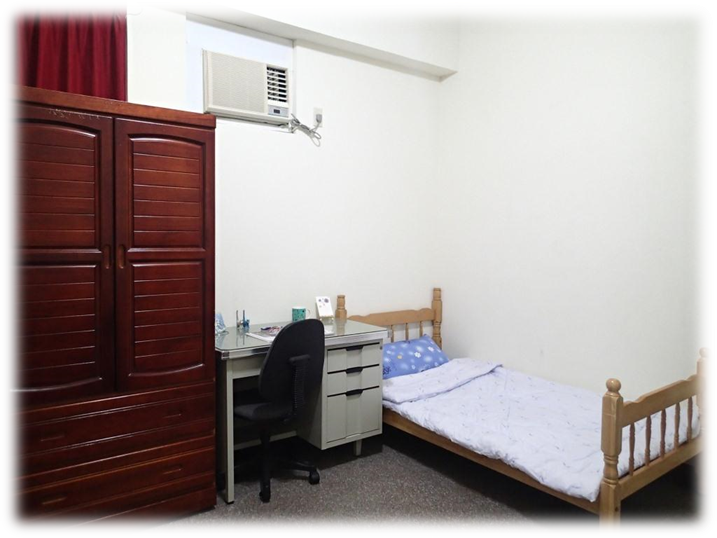 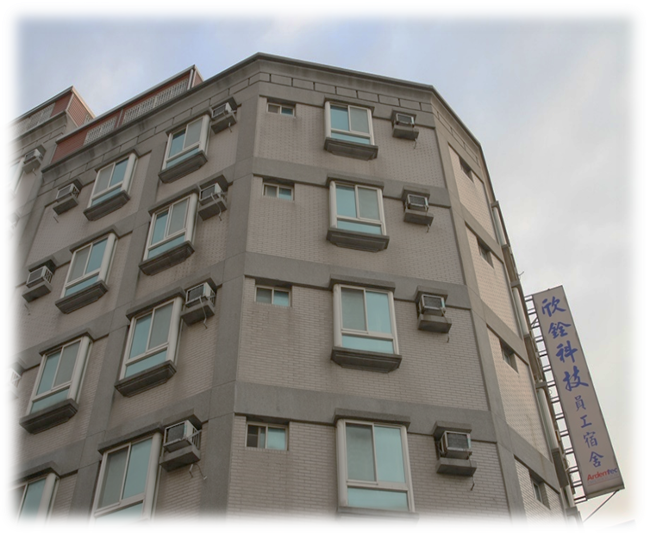 姓名Name手機Mobile Phone身份證號ID No身份證號ID No身份證號ID No身份證號ID No通訊地址Address通訊地址Address通訊地址Address通訊地址Address電子郵件e-mail學習歷程/ Education Background學習歷程/ Education Background學習歷程/ Education Background學習歷程/ Education Background學習歷程/ Education Background學習歷程/ Education Background學習歷程/ Education Background學習歷程/ Education Background學習歷程/ Education Background學習歷程/ Education Background學習歷程/ Education Background學習歷程/ Education Background學習歷程/ Education Background學習歷程/ Education Background學習歷程/ Education Background學習歷程/ Education Background學習歷程/ Education Background學位/Degree學位/Degree校名/School校名/School校名/School校名/School科系/Major科系/Major科系/Major起From/迄To(yy/mm)起From/迄To(yy/mm)起From/迄To(yy/mm)起From/迄To(yy/mm)類別/Types類別/Types類別/Types畢業/Graduated////日、夜、其他Day、Night、Other日、夜、其他Day、Night、Other日、夜、其他Day、Night、OtherY/N////日、夜、其他Day、Night、Other日、夜、其他Day、Night、Other日、夜、其他Day、Night、OtherY/N////日、夜、其他Day、Night、Other 日、夜、其他Day、Night、Other 日、夜、其他Day、Night、Other Y/N工作經歷Working Experience工作經歷Working Experience工作經歷Working Experience工作經歷Working Experience工作經歷Working Experience工作經歷Working Experience工作經歷Working Experience工作經歷Working Experience工作經歷Working Experience工作經歷Working Experience工作經歷Working Experience工作經歷Working Experience工作經歷Working Experience工作經歷Working Experience工作經歷Working Experience工作經歷Working Experience工作經歷Working Experience公司名稱/Company公司名稱/Company公司名稱/Company公司名稱/Company公司名稱/Company職稱/Title職稱/Title工作內容/Job function工作內容/Job function期間(民國年/月/日)yy/mm→yy/mm期間(民國年/月/日)yy/mm→yy/mm期間(民國年/月/日)yy/mm→yy/mm月薪/Monthly Salary月薪/Monthly Salary月薪/Monthly Salary離職原因/Resignation Reason離職原因/Resignation Reason /  /   ~   /  / /  /   ~   /  / /  /   ~   /  / /  /   ~   /  / /  /   ~   /  / /  /   ~   /  / /  /   ~   /  / /  /   ~   /  / /  /   ~   /  / /  /   ~   /  / /  /   ~   /  / /  /   ~   /  /語文能力Language Skill語文能力Language Skill語文能力Language Skill說Speaking說Speaking說Speaking□英ENG  □日JAP  □其他Other          □英ENG  □日JAP  □其他Other          □英ENG  □日JAP  □其他Other          □英ENG  □日JAP  □其他Other          寫Writing□英ENG  □日JAP  □其他Other          □英ENG  □日JAP  □其他Other          □英ENG  □日JAP  □其他Other          □英ENG  □日JAP  □其他Other          □英ENG  □日JAP  □其他Other          □英ENG  □日JAP  □其他Other          應徵工作類別Job Application應徵工作類別Job Application應徵工作類別Job Application最低希望待遇ExpectedMonthly Salary最低希望待遇ExpectedMonthly Salary預計報到日期Job Application預計報到日期Job Application預計報到日期Job Application通知後　 日內或　月　日以後能報到days after the offering or on    /      (m/d)通知後　 日內或　月　日以後能報到days after the offering or on    /      (m/d)通知後　 日內或　月　日以後能報到days after the offering or on    /      (m/d)通知後　 日內或　月　日以後能報到days after the offering or on    /      (m/d)通知後　 日內或　月　日以後能報到days after the offering or on    /      (m/d)通知後　 日內或　月　日以後能報到days after the offering or on    /      (m/d)通知後　 日內或　月　日以後能報到days after the offering or on    /      (m/d)通知後　 日內或　月　日以後能報到days after the offering or on    /      (m/d)通知後　 日內或　月　日以後能報到days after the offering or on    /      (m/d)通知後　 日內或　月　日以後能報到days after the offering or on    /      (m/d)通知後　 日內或　月　日以後能報到days after the offering or on    /      (m/d)通知後　 日內或　月　日以後能報到days after the offering or on    /      (m/d)通知後　 日內或　月　日以後能報到days after the offering or on    /      (m/d)通知後　 日內或　月　日以後能報到days after the offering or on    /      (m/d)本公司基於人才甄選、僱用與服務或產學合作之目的，對您蒐集上載資料及薪資相關資料。本公司對您的個人資料以符合法規規範之流程在公司內部處理及保護。前述目的消失後，本公司即主動刪除蒐集之資料。您同意本表所填寫之資料均屬事實，如有虛報情事，受僱後願受解職處分。Ardentec collects all information above from you for the purpose of recruitment, hiring and industry-academia collaboration program. Once the purpose is extinctive, the company will delete all information. The company protects your personal data within laws and regulations.I guarantee all the information I filled out is correct. If there is any fake information, I agree to be dismissed. 填表及同意人：　　　　　　　　　　　　    　       (簽字)     填表日期：　　年　　月　　日Signature：　　　　　　　　　　　　　　     　       (Sign)     Date：　　　yy 　　mm　　dd本公司基於人才甄選、僱用與服務或產學合作之目的，對您蒐集上載資料及薪資相關資料。本公司對您的個人資料以符合法規規範之流程在公司內部處理及保護。前述目的消失後，本公司即主動刪除蒐集之資料。您同意本表所填寫之資料均屬事實，如有虛報情事，受僱後願受解職處分。Ardentec collects all information above from you for the purpose of recruitment, hiring and industry-academia collaboration program. Once the purpose is extinctive, the company will delete all information. The company protects your personal data within laws and regulations.I guarantee all the information I filled out is correct. If there is any fake information, I agree to be dismissed. 填表及同意人：　　　　　　　　　　　　    　       (簽字)     填表日期：　　年　　月　　日Signature：　　　　　　　　　　　　　　     　       (Sign)     Date：　　　yy 　　mm　　dd本公司基於人才甄選、僱用與服務或產學合作之目的，對您蒐集上載資料及薪資相關資料。本公司對您的個人資料以符合法規規範之流程在公司內部處理及保護。前述目的消失後，本公司即主動刪除蒐集之資料。您同意本表所填寫之資料均屬事實，如有虛報情事，受僱後願受解職處分。Ardentec collects all information above from you for the purpose of recruitment, hiring and industry-academia collaboration program. Once the purpose is extinctive, the company will delete all information. The company protects your personal data within laws and regulations.I guarantee all the information I filled out is correct. If there is any fake information, I agree to be dismissed. 填表及同意人：　　　　　　　　　　　　    　       (簽字)     填表日期：　　年　　月　　日Signature：　　　　　　　　　　　　　　     　       (Sign)     Date：　　　yy 　　mm　　dd本公司基於人才甄選、僱用與服務或產學合作之目的，對您蒐集上載資料及薪資相關資料。本公司對您的個人資料以符合法規規範之流程在公司內部處理及保護。前述目的消失後，本公司即主動刪除蒐集之資料。您同意本表所填寫之資料均屬事實，如有虛報情事，受僱後願受解職處分。Ardentec collects all information above from you for the purpose of recruitment, hiring and industry-academia collaboration program. Once the purpose is extinctive, the company will delete all information. The company protects your personal data within laws and regulations.I guarantee all the information I filled out is correct. If there is any fake information, I agree to be dismissed. 填表及同意人：　　　　　　　　　　　　    　       (簽字)     填表日期：　　年　　月　　日Signature：　　　　　　　　　　　　　　     　       (Sign)     Date：　　　yy 　　mm　　dd本公司基於人才甄選、僱用與服務或產學合作之目的，對您蒐集上載資料及薪資相關資料。本公司對您的個人資料以符合法規規範之流程在公司內部處理及保護。前述目的消失後，本公司即主動刪除蒐集之資料。您同意本表所填寫之資料均屬事實，如有虛報情事，受僱後願受解職處分。Ardentec collects all information above from you for the purpose of recruitment, hiring and industry-academia collaboration program. Once the purpose is extinctive, the company will delete all information. The company protects your personal data within laws and regulations.I guarantee all the information I filled out is correct. If there is any fake information, I agree to be dismissed. 填表及同意人：　　　　　　　　　　　　    　       (簽字)     填表日期：　　年　　月　　日Signature：　　　　　　　　　　　　　　     　       (Sign)     Date：　　　yy 　　mm　　dd本公司基於人才甄選、僱用與服務或產學合作之目的，對您蒐集上載資料及薪資相關資料。本公司對您的個人資料以符合法規規範之流程在公司內部處理及保護。前述目的消失後，本公司即主動刪除蒐集之資料。您同意本表所填寫之資料均屬事實，如有虛報情事，受僱後願受解職處分。Ardentec collects all information above from you for the purpose of recruitment, hiring and industry-academia collaboration program. Once the purpose is extinctive, the company will delete all information. The company protects your personal data within laws and regulations.I guarantee all the information I filled out is correct. If there is any fake information, I agree to be dismissed. 填表及同意人：　　　　　　　　　　　　    　       (簽字)     填表日期：　　年　　月　　日Signature：　　　　　　　　　　　　　　     　       (Sign)     Date：　　　yy 　　mm　　dd本公司基於人才甄選、僱用與服務或產學合作之目的，對您蒐集上載資料及薪資相關資料。本公司對您的個人資料以符合法規規範之流程在公司內部處理及保護。前述目的消失後，本公司即主動刪除蒐集之資料。您同意本表所填寫之資料均屬事實，如有虛報情事，受僱後願受解職處分。Ardentec collects all information above from you for the purpose of recruitment, hiring and industry-academia collaboration program. Once the purpose is extinctive, the company will delete all information. The company protects your personal data within laws and regulations.I guarantee all the information I filled out is correct. If there is any fake information, I agree to be dismissed. 填表及同意人：　　　　　　　　　　　　    　       (簽字)     填表日期：　　年　　月　　日Signature：　　　　　　　　　　　　　　     　       (Sign)     Date：　　　yy 　　mm　　dd本公司基於人才甄選、僱用與服務或產學合作之目的，對您蒐集上載資料及薪資相關資料。本公司對您的個人資料以符合法規規範之流程在公司內部處理及保護。前述目的消失後，本公司即主動刪除蒐集之資料。您同意本表所填寫之資料均屬事實，如有虛報情事，受僱後願受解職處分。Ardentec collects all information above from you for the purpose of recruitment, hiring and industry-academia collaboration program. Once the purpose is extinctive, the company will delete all information. The company protects your personal data within laws and regulations.I guarantee all the information I filled out is correct. If there is any fake information, I agree to be dismissed. 填表及同意人：　　　　　　　　　　　　    　       (簽字)     填表日期：　　年　　月　　日Signature：　　　　　　　　　　　　　　     　       (Sign)     Date：　　　yy 　　mm　　dd本公司基於人才甄選、僱用與服務或產學合作之目的，對您蒐集上載資料及薪資相關資料。本公司對您的個人資料以符合法規規範之流程在公司內部處理及保護。前述目的消失後，本公司即主動刪除蒐集之資料。您同意本表所填寫之資料均屬事實，如有虛報情事，受僱後願受解職處分。Ardentec collects all information above from you for the purpose of recruitment, hiring and industry-academia collaboration program. Once the purpose is extinctive, the company will delete all information. The company protects your personal data within laws and regulations.I guarantee all the information I filled out is correct. If there is any fake information, I agree to be dismissed. 填表及同意人：　　　　　　　　　　　　    　       (簽字)     填表日期：　　年　　月　　日Signature：　　　　　　　　　　　　　　     　       (Sign)     Date：　　　yy 　　mm　　dd本公司基於人才甄選、僱用與服務或產學合作之目的，對您蒐集上載資料及薪資相關資料。本公司對您的個人資料以符合法規規範之流程在公司內部處理及保護。前述目的消失後，本公司即主動刪除蒐集之資料。您同意本表所填寫之資料均屬事實，如有虛報情事，受僱後願受解職處分。Ardentec collects all information above from you for the purpose of recruitment, hiring and industry-academia collaboration program. Once the purpose is extinctive, the company will delete all information. The company protects your personal data within laws and regulations.I guarantee all the information I filled out is correct. If there is any fake information, I agree to be dismissed. 填表及同意人：　　　　　　　　　　　　    　       (簽字)     填表日期：　　年　　月　　日Signature：　　　　　　　　　　　　　　     　       (Sign)     Date：　　　yy 　　mm　　dd本公司基於人才甄選、僱用與服務或產學合作之目的，對您蒐集上載資料及薪資相關資料。本公司對您的個人資料以符合法規規範之流程在公司內部處理及保護。前述目的消失後，本公司即主動刪除蒐集之資料。您同意本表所填寫之資料均屬事實，如有虛報情事，受僱後願受解職處分。Ardentec collects all information above from you for the purpose of recruitment, hiring and industry-academia collaboration program. Once the purpose is extinctive, the company will delete all information. The company protects your personal data within laws and regulations.I guarantee all the information I filled out is correct. If there is any fake information, I agree to be dismissed. 填表及同意人：　　　　　　　　　　　　    　       (簽字)     填表日期：　　年　　月　　日Signature：　　　　　　　　　　　　　　     　       (Sign)     Date：　　　yy 　　mm　　dd本公司基於人才甄選、僱用與服務或產學合作之目的，對您蒐集上載資料及薪資相關資料。本公司對您的個人資料以符合法規規範之流程在公司內部處理及保護。前述目的消失後，本公司即主動刪除蒐集之資料。您同意本表所填寫之資料均屬事實，如有虛報情事，受僱後願受解職處分。Ardentec collects all information above from you for the purpose of recruitment, hiring and industry-academia collaboration program. Once the purpose is extinctive, the company will delete all information. The company protects your personal data within laws and regulations.I guarantee all the information I filled out is correct. If there is any fake information, I agree to be dismissed. 填表及同意人：　　　　　　　　　　　　    　       (簽字)     填表日期：　　年　　月　　日Signature：　　　　　　　　　　　　　　     　       (Sign)     Date：　　　yy 　　mm　　dd本公司基於人才甄選、僱用與服務或產學合作之目的，對您蒐集上載資料及薪資相關資料。本公司對您的個人資料以符合法規規範之流程在公司內部處理及保護。前述目的消失後，本公司即主動刪除蒐集之資料。您同意本表所填寫之資料均屬事實，如有虛報情事，受僱後願受解職處分。Ardentec collects all information above from you for the purpose of recruitment, hiring and industry-academia collaboration program. Once the purpose is extinctive, the company will delete all information. The company protects your personal data within laws and regulations.I guarantee all the information I filled out is correct. If there is any fake information, I agree to be dismissed. 填表及同意人：　　　　　　　　　　　　    　       (簽字)     填表日期：　　年　　月　　日Signature：　　　　　　　　　　　　　　     　       (Sign)     Date：　　　yy 　　mm　　dd本公司基於人才甄選、僱用與服務或產學合作之目的，對您蒐集上載資料及薪資相關資料。本公司對您的個人資料以符合法規規範之流程在公司內部處理及保護。前述目的消失後，本公司即主動刪除蒐集之資料。您同意本表所填寫之資料均屬事實，如有虛報情事，受僱後願受解職處分。Ardentec collects all information above from you for the purpose of recruitment, hiring and industry-academia collaboration program. Once the purpose is extinctive, the company will delete all information. The company protects your personal data within laws and regulations.I guarantee all the information I filled out is correct. If there is any fake information, I agree to be dismissed. 填表及同意人：　　　　　　　　　　　　    　       (簽字)     填表日期：　　年　　月　　日Signature：　　　　　　　　　　　　　　     　       (Sign)     Date：　　　yy 　　mm　　dd本公司基於人才甄選、僱用與服務或產學合作之目的，對您蒐集上載資料及薪資相關資料。本公司對您的個人資料以符合法規規範之流程在公司內部處理及保護。前述目的消失後，本公司即主動刪除蒐集之資料。您同意本表所填寫之資料均屬事實，如有虛報情事，受僱後願受解職處分。Ardentec collects all information above from you for the purpose of recruitment, hiring and industry-academia collaboration program. Once the purpose is extinctive, the company will delete all information. The company protects your personal data within laws and regulations.I guarantee all the information I filled out is correct. If there is any fake information, I agree to be dismissed. 填表及同意人：　　　　　　　　　　　　    　       (簽字)     填表日期：　　年　　月　　日Signature：　　　　　　　　　　　　　　     　       (Sign)     Date：　　　yy 　　mm　　dd本公司基於人才甄選、僱用與服務或產學合作之目的，對您蒐集上載資料及薪資相關資料。本公司對您的個人資料以符合法規規範之流程在公司內部處理及保護。前述目的消失後，本公司即主動刪除蒐集之資料。您同意本表所填寫之資料均屬事實，如有虛報情事，受僱後願受解職處分。Ardentec collects all information above from you for the purpose of recruitment, hiring and industry-academia collaboration program. Once the purpose is extinctive, the company will delete all information. The company protects your personal data within laws and regulations.I guarantee all the information I filled out is correct. If there is any fake information, I agree to be dismissed. 填表及同意人：　　　　　　　　　　　　    　       (簽字)     填表日期：　　年　　月　　日Signature：　　　　　　　　　　　　　　     　       (Sign)     Date：　　　yy 　　mm　　dd本公司基於人才甄選、僱用與服務或產學合作之目的，對您蒐集上載資料及薪資相關資料。本公司對您的個人資料以符合法規規範之流程在公司內部處理及保護。前述目的消失後，本公司即主動刪除蒐集之資料。您同意本表所填寫之資料均屬事實，如有虛報情事，受僱後願受解職處分。Ardentec collects all information above from you for the purpose of recruitment, hiring and industry-academia collaboration program. Once the purpose is extinctive, the company will delete all information. The company protects your personal data within laws and regulations.I guarantee all the information I filled out is correct. If there is any fake information, I agree to be dismissed. 填表及同意人：　　　　　　　　　　　　    　       (簽字)     填表日期：　　年　　月　　日Signature：　　　　　　　　　　　　　　     　       (Sign)     Date：　　　yy 　　mm　　dd姓名姓名手機手機電子郵件電子郵件學歷學歷學歷學歷學歷學歷學歷學歷學校科系年級□大一 □大二 □大三 □大四 □已畢業□大一 □大二 □大三 □大四 □已畢業應徵資料應徵資料應徵資料應徵資料應徵資料應徵資料應徵資料應徵資料應徵類別應徵類別□正職                   □實習生( □學期 □學年 )□正職                   □實習生( □學期 □學年 )□正職                   □實習生( □學期 □學年 )□正職                   □實習生( □學期 □學年 )□正職                   □實習生( □學期 □學年 )□正職                   □實習生( □學期 □學年 )應徵職務應徵職務□產品測試工程師         □設備工程師          □Probe Card工程師□生產工程師             □生管工程師          □品保工程師□自動化系統工程師       □IT資訊安全工程師    □影像辨識系統開發工程師 □CIM資訊工程師□其他：______________(如複選，請以數字以表志願序ex.123)□產品測試工程師         □設備工程師          □Probe Card工程師□生產工程師             □生管工程師          □品保工程師□自動化系統工程師       □IT資訊安全工程師    □影像辨識系統開發工程師 □CIM資訊工程師□其他：______________(如複選，請以數字以表志願序ex.123)□產品測試工程師         □設備工程師          □Probe Card工程師□生產工程師             □生管工程師          □品保工程師□自動化系統工程師       □IT資訊安全工程師    □影像辨識系統開發工程師 □CIM資訊工程師□其他：______________(如複選，請以數字以表志願序ex.123)□產品測試工程師         □設備工程師          □Probe Card工程師□生產工程師             □生管工程師          □品保工程師□自動化系統工程師       □IT資訊安全工程師    □影像辨識系統開發工程師 □CIM資訊工程師□其他：______________(如複選，請以數字以表志願序ex.123)□產品測試工程師         □設備工程師          □Probe Card工程師□生產工程師             □生管工程師          □品保工程師□自動化系統工程師       □IT資訊安全工程師    □影像辨識系統開發工程師 □CIM資訊工程師□其他：______________(如複選，請以數字以表志願序ex.123)□產品測試工程師         □設備工程師          □Probe Card工程師□生產工程師             □生管工程師          □品保工程師□自動化系統工程師       □IT資訊安全工程師    □影像辨識系統開發工程師 □CIM資訊工程師□其他：______________(如複選，請以數字以表志願序ex.123)未來升學規劃未來升學規劃□有，想考外校研究所     □有，直升本校研究所□無，希望直接就業       □其他：____________□有，想考外校研究所     □有，直升本校研究所□無，希望直接就業       □其他：____________□有，想考外校研究所     □有，直升本校研究所□無，希望直接就業       □其他：____________□有，想考外校研究所     □有，直升本校研究所□無，希望直接就業       □其他：____________□有，想考外校研究所     □有，直升本校研究所□無，希望直接就業       □其他：____________□有，想考外校研究所     □有，直升本校研究所□無，希望直接就業       □其他：____________性格描述性格描述我覺得自己是一個怎麼樣的人….□較外向   □較內向   □直覺處事 □經驗法則 □理智審視 □感性價值□理事果斷 □深思熟慮 □愛好手作 □喜愛研發 □循規蹈矩 □突破規範□直率坦然 □善於分析 □善於交際 □善於領導 □耐心溝通 □其他:__________(請選至少三項，打勾即可)我覺得自己是一個怎麼樣的人….□較外向   □較內向   □直覺處事 □經驗法則 □理智審視 □感性價值□理事果斷 □深思熟慮 □愛好手作 □喜愛研發 □循規蹈矩 □突破規範□直率坦然 □善於分析 □善於交際 □善於領導 □耐心溝通 □其他:__________(請選至少三項，打勾即可)我覺得自己是一個怎麼樣的人….□較外向   □較內向   □直覺處事 □經驗法則 □理智審視 □感性價值□理事果斷 □深思熟慮 □愛好手作 □喜愛研發 □循規蹈矩 □突破規範□直率坦然 □善於分析 □善於交際 □善於領導 □耐心溝通 □其他:__________(請選至少三項，打勾即可)我覺得自己是一個怎麼樣的人….□較外向   □較內向   □直覺處事 □經驗法則 □理智審視 □感性價值□理事果斷 □深思熟慮 □愛好手作 □喜愛研發 □循規蹈矩 □突破規範□直率坦然 □善於分析 □善於交際 □善於領導 □耐心溝通 □其他:__________(請選至少三項，打勾即可)我覺得自己是一個怎麼樣的人….□較外向   □較內向   □直覺處事 □經驗法則 □理智審視 □感性價值□理事果斷 □深思熟慮 □愛好手作 □喜愛研發 □循規蹈矩 □突破規範□直率坦然 □善於分析 □善於交際 □善於領導 □耐心溝通 □其他:__________(請選至少三項，打勾即可)我覺得自己是一個怎麼樣的人….□較外向   □較內向   □直覺處事 □經驗法則 □理智審視 □感性價值□理事果斷 □深思熟慮 □愛好手作 □喜愛研發 □循規蹈矩 □突破規範□直率坦然 □善於分析 □善於交際 □善於領導 □耐心溝通 □其他:__________(請選至少三項，打勾即可)資訊管道資訊管道□校園說明會 □系上說明會 □系上公告 □其他：_________□校園說明會 □系上說明會 □系上公告 □其他：_________□校園說明會 □系上說明會 □系上公告 □其他：_________□校園說明會 □系上說明會 □系上公告 □其他：_________□校園說明會 □系上說明會 □系上公告 □其他：_________□校園說明會 □系上說明會 □系上公告 □其他：_________後續事項後續事項後續事項後續事項後續事項後續事項後續事項後續事項◇此份資料僅供校園徵才使用請將1. 應徵人員面談資料表 2. 校園招募資料表 3.全學年成績單 4.個人履歷 等四份資料傳至clara.chung@ardentec.com 信箱，信件主旨：2023實習生/新鮮人履歷投遞◇後續面談邀約將以電話進行聯繫，如接到欣銓科技未接來電請多加留意或可撥打(03)5976688 #1900與HR Clara 聯繫，謝謝.◇此份資料僅供校園徵才使用請將1. 應徵人員面談資料表 2. 校園招募資料表 3.全學年成績單 4.個人履歷 等四份資料傳至clara.chung@ardentec.com 信箱，信件主旨：2023實習生/新鮮人履歷投遞◇後續面談邀約將以電話進行聯繫，如接到欣銓科技未接來電請多加留意或可撥打(03)5976688 #1900與HR Clara 聯繫，謝謝.◇此份資料僅供校園徵才使用請將1. 應徵人員面談資料表 2. 校園招募資料表 3.全學年成績單 4.個人履歷 等四份資料傳至clara.chung@ardentec.com 信箱，信件主旨：2023實習生/新鮮人履歷投遞◇後續面談邀約將以電話進行聯繫，如接到欣銓科技未接來電請多加留意或可撥打(03)5976688 #1900與HR Clara 聯繫，謝謝.◇此份資料僅供校園徵才使用請將1. 應徵人員面談資料表 2. 校園招募資料表 3.全學年成績單 4.個人履歷 等四份資料傳至clara.chung@ardentec.com 信箱，信件主旨：2023實習生/新鮮人履歷投遞◇後續面談邀約將以電話進行聯繫，如接到欣銓科技未接來電請多加留意或可撥打(03)5976688 #1900與HR Clara 聯繫，謝謝.◇此份資料僅供校園徵才使用請將1. 應徵人員面談資料表 2. 校園招募資料表 3.全學年成績單 4.個人履歷 等四份資料傳至clara.chung@ardentec.com 信箱，信件主旨：2023實習生/新鮮人履歷投遞◇後續面談邀約將以電話進行聯繫，如接到欣銓科技未接來電請多加留意或可撥打(03)5976688 #1900與HR Clara 聯繫，謝謝.◇此份資料僅供校園徵才使用請將1. 應徵人員面談資料表 2. 校園招募資料表 3.全學年成績單 4.個人履歷 等四份資料傳至clara.chung@ardentec.com 信箱，信件主旨：2023實習生/新鮮人履歷投遞◇後續面談邀約將以電話進行聯繫，如接到欣銓科技未接來電請多加留意或可撥打(03)5976688 #1900與HR Clara 聯繫，謝謝.◇此份資料僅供校園徵才使用請將1. 應徵人員面談資料表 2. 校園招募資料表 3.全學年成績單 4.個人履歷 等四份資料傳至clara.chung@ardentec.com 信箱，信件主旨：2023實習生/新鮮人履歷投遞◇後續面談邀約將以電話進行聯繫，如接到欣銓科技未接來電請多加留意或可撥打(03)5976688 #1900與HR Clara 聯繫，謝謝.◇此份資料僅供校園徵才使用請將1. 應徵人員面談資料表 2. 校園招募資料表 3.全學年成績單 4.個人履歷 等四份資料傳至clara.chung@ardentec.com 信箱，信件主旨：2023實習生/新鮮人履歷投遞◇後續面談邀約將以電話進行聯繫，如接到欣銓科技未接來電請多加留意或可撥打(03)5976688 #1900與HR Clara 聯繫，謝謝.